                                                    Проект 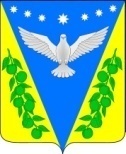 АДМИНИСТРАЦИЯ УСПЕНСКОГО СЕЛЬСКОГО ПОСЕЛЕНИЯ УСПЕНСКОГО РАЙОНАПОСТАНОВЛЕНИЕот _______________  года  				                                     № ___с. УспенскоеОб утверждении порядка регистрации захоронений (захоронений урн с прахом) и порядка выдачи (перерегистрации) свидетельств о регистрации захоронений на территории Успенского сельского поселения Успенского районаВ соответствии с Федеральным законом от 6 октября 2003 года № 131-ФЗ "Об общих принципах организации местного самоуправления в Российской Федерации", статьей 25.1 Закона Краснодарского края от 4 февраля 2004 года № 666-КЗ "О погребении и похоронном деле в Краснодарском крае",                   п о с т а н о в л я ю:         1. Утвердить порядок регистрации захоронений на территории Успенского сельского поселения Успенского района (приложение № 1).        2. Утвердить порядок выдачи (перерегистрации) свидетельств о регистрации захоронений на территории Успенского сельского поселения Успенского района (приложение № 2).3. Обнародовать настоящее постановление в соответствии с уставом Успенского сельского поселения Успенского района и разместить на официальном сайте Успенского сельского поселения Успенского района.        4. Контроль за выполнением настоящего постановления оставляю за собой.        5. Постановление вступает в силу со дня его официального обнародования.Глава Успенского сельского поселения  Успенского района                                                      Н.Н. БуркотПроект подготовлен и внесен:Главный специалист,архитектор  администрации                                                         Успенского сельского поселения                                                  А.Н. ЧернышоваПроект согласован: Ведущий специалист – юрист МКУ «УПЦБ»                                                                     С.С. КорохГлавный специалист,управляющий делами администрации                                                         Успенского сельского поселения                                                  Е.Н. ПироговаПОРЯДОКрегистрации захоронений (захоронений урн с прахом) на территории Успенского сельского поселения Успенского района1. Каждое захоронение, произведенное на территории Успенского сельского поселения Успенского района, регистрируется уполномоченным органом администрации Успенского сельского поселения Успенского района в сфере погребения и похоронного дела (далее - Уполномоченный орган), о чем вносится соответствующая запись в книгу регистрации захоронений (захоронений урн с прахом), делается отметка на разбивочном чертеже кладбища, а также выдается свидетельство о регистрации захоронения.2. Регистрация захоронений осуществляется на основании заявления лица, взявшего на себя обязанность осуществить погребение умершего (погибшего) или на основании заявления лица, действующего в интересах лица, взявшего на себя обязанность осуществить погребение умершего (погибшего) в соответствии с настоящим Порядком.3. Для регистрации захоронения лицо, взявшее на себя обязанность осуществить в соответствии с действующим законодательством погребение умершего (погибшего), или лицо, действующее в интересах лица, взявшего на себя данную обязанность, представляет следующий перечень документов:- копию паспорта или иного документа, удостоверяющего личность лица, взявшего на себя обязанность осуществить погребение умершего (погибшего) или лица, действующего в интересах лица, взявшего на себя данную обязанность;- копию свидетельства о государственной регистрации юридического лица (индивидуального предпринимателя) - в случае если лицом, взявшим на себя обязанность осуществить погребение умершего (погибшего), или лицом, действующим в интересах лица, взявшего на себя данную обязанность, является юридическое лицо либо индивидуальный предприниматель;- копию медицинского свидетельства о смерти умершего (погибшего) или свидетельства о смерти умершего (погибшего), выданного органами ЗАГС;- копию справки о кремации (в случае регистрации захоронения урны с прахом);- копии документов, подтверждающих право захоронения умершего на участке почетных или воинских захоронений (в случае захоронения на данном участке);- копии документов, подтверждающих статус лица, действующего в интересах лица, взявшего на себя обязанность осуществить погребение умершего (погибшего) (договор, доверенность).4. Копии документов, указанных в пункте 3 настоящего Порядка, подтверждаются оригиналами.5. В день представления заявления и документов, указанных в пункте 3 настоящего Порядка, вносится соответствующая запись в книгу регистрации захоронений (захоронений урн с прахом).6. Заявителю может быть отказано в регистрации захоронения по следующим основаниям:- представление неполного перечня документов в соответствии с действующим законодательством и настоящим Порядком;- при отсутствии свободного места на кладбище (участке), указанном в заявлении;- кладбище, на котором планируется произвести захоронение, закрыто для погребений;- иным основаниям, предусмотренным действующим законодательством в области погребения и похоронного дела.7. В случае отказа в регистрации захоронения уполномоченный орган в день данного отказа уведомляет лицо, взявшее на себя обязанность осуществить погребение умершего (погибшего), или лицо, действующее в интересах лица, взявшего на себя обязанность осуществить погребение умершего (погибшего), об основаниях, повлекших принятие данного решения.Глава Успенского сельского поселения  Успенского района                                                      Н.Н. БуркотПриложение №2 к постановлению администрацииУспенского сельского поселения Успенского районаот ______________ г.  № ___ПОРЯДОКвыдачи (перерегистрации) свидетельств о регистрации захороненийна территории Успенского сельского поселения Успенского района1. На основании записи в книге регистрации захоронений (захоронений урн с прахом) уполномоченный орган администрации Успенского сельского поселения Успенского района в сфере погребения и похоронного дела (далее - Уполномоченный орган) выдает заявителю свидетельство о регистрации захоронения.2. Для оформления свидетельства о регистрации захоронения лицо, взявшее на себя обязанность осуществить в соответствии с действующим законодательством погребение умершего (погибшего), обращается в уполномоченный орган с заявлением и представляет следующий перечень документов:- копию паспорта или иного документа, удостоверяющего личность;- копию медицинского свидетельства о смерти умершего (погибшего) или свидетельства о смерти умершего (погибшего), выданного органами ЗАГС;- копию справки о кремации (в случае выдачи свидетельства о регистрации захоронения урны с прахом);- копии документов, подтверждающих статус умершего (в случае выдачи свидетельства о регистрации воинского или почетного захоронения).3. Копии документов, указанных в пункте 3 настоящего Порядка, подтверждаются оригиналами.4. Свидетельство о регистрации захоронения выдается уполномоченным органом в течении трех рабочих дней со дня представления заявления и документов, указанных в пункте 2 настоящего Порядка, согласно утвержденной формы (приложение №1  к настоящему Порядку).5. Уполномоченный орган формирует и ведет реестр свидетельств о регистрации захоронений согласно утвержденной формы (приложение № 2 к настоящему Порядку).6. Уполномоченный орган ведет учет и хранение представленных документов.7. В случае утери свидетельства о регистрации захоронения лицо, взявшее на себя обязанность осуществить погребение умершего (погибшего), вправе обратиться в уполномоченный орган за предоставлением заверенной копии свидетельства. Предоставление заверенной копии свидетельства осуществляется в течение трех рабочих дней со дня представления соответствующего заявления лица, взявшего на себя обязанность осуществить погребение умершего (погибшего).8. Перерегистрация свидетельств о регистрации захоронений на иных лиц (родственников, близких родственников) носит заявительный характер и осуществляется уполномоченным органом в течение трех рабочих дней со дня предоставления соответствующего заявления с указанием причин перерегистрации. К заявлению прилагаются следующие документы:- копию паспорта или иного документа, удостоверяющего личность;- копию свидетельства о смерти лица, на которое зарегистрировано захоронение (в случае его смерти);- копии документов, подтверждающих родственные отношения с лицом, на которое зарегистрировано захоронение;- оригинал свидетельства о регистрации захоронения.9. Копии документов, указанных в пункте 8 настоящего Порядка, подтверждаются оригиналами.10. При перерегистрации свидетельства о регистрации захоронения на иных лиц (родственников, близких родственников) уполномоченным органом вносятся соответствующие изменения в книгу регистрации захоронений (захоронений урн с прахом) и реестр свидетельств о регистрации захоронений, заявителю выдается новое свидетельство, старое свидетельство аннулируется.Глава Успенского сельского поселения Успенского района                                                        Н.Н. БуркотПриложение №1 к порядку выдачи (перерегистрации) свидетельств о регистрации захороненийна территории Успенского сельского поселения Успенского районаФормасвидетельства о регистрации захоронения (захоронения урны с прахом)ОбложкаСвидетельство о регистрации ______________ захоронения (указываются сведения о виде захоронения: "Одиночного", "Почетного", "Воинского")(захоронения урны с прахом)№ __________ от "______" ___________ 20___г.Выдан лицу, ответственному за место захоронения ________________________(Ф.И.О. лица, взявшего на себя обязанность захоронения умершего (погибшего)Сведения о регистрации захоронения (захоронения урны с прахом) ____________________________________________________________________(Ф.И.О. захороненного лица)Дата рождения умершего: "___" ___________ ____ г.Дата смерти: "___" ___________ ____ г.Дата захоронения: "___" ___________ ____ г.Место захоронения: кладбище № ___, участок № ___, сектор № ____,ряд № ___, место № ___.Глава Успенского сельского поселения Успенского района  ___________ ________________(должность) (подпись) (фамилия, инициалы)М.П.Глава Успенского сельского поселения Успенского района                                                        Н.Н. БуркотПриложение №2 к порядку выдачи (перерегистрации) свидетельств о регистрации захороненийна территории Успенского сельского поселения Успенского районаФормареестра свидетельств о регистрации захоронений на территории Успенского сельского поселения Успенского районаГлава Успенского сельского поселения Успенского района                                                            Н.Н. БуркотПриложение №1 к постановлению администрацииУспенского сельского поселения Успенского районаот ______________ г.  № ___Номер и дата внесения записиМесто нахождения захороненияМесто нахождения захороненияМесто нахождения захороненияМесто нахождения захороненияФ.И.О. лица, на которое зарегистрировано захоронениеАдрес, телефон заказчикаФ.И.О. умершегоПримечаниеНомер и дата внесения записиномер участканомер сектораномерряданомер могилыФ.И.О. лица, на которое зарегистрировано захоронениеАдрес, телефон заказчикаФ.И.О. умершегоПримечание123456789